Приложение № 3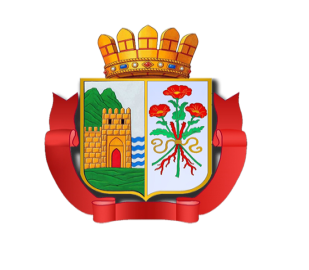 Республика Дагестан«ДЕРБЕНТСКОЕ ГОРОДСКОЕ УПРАВЛЕНИЕ ОБРАЗОВАНИЯ»Муниципальное бюджетное дошкольное образовательное учреждение «Центр развития –детский сад № 11 «Петушок». Дербент ул.Ленина , 89 ;    e-mail: detsadpetushok11@mail.ru                                                                                  Утвержден                                                                                     Приказом заведующей МБДОУ                                                                                                                                         «ЦРР д/с №11 «Петушок»                                                                                           от «____» ________20__г.  №_____Состав комиссии по противодействию коррупции в МБДОУ ЦРР д/с №11 «Петушок»Председатель: - Зам. заведующей по АХР – Алимамедова Э.Д.   Заместитель председателя: - Делопроизводитель – Джафарова К.Г. Члены комиссии: - Ст. воспитатель – Абасова Т.И. - Логопед – Закирова А.М.                                        - Психолог – Ширалиева Д.С.                                   - Воспитатель - Магомедова М.Д.     - Род. (законный представитель) воспитанника – Пашаева А.Т.      С составом комиссии ознакомлены:Зам. заведующей по АХР – Алимамедова Э.Д                                  _______  Делопроизводитель – Джафарова К.Г.                                                _______Ст. воспитатель – Абасова Т.И.                                                           _______Логопед – Закирова А.М.                                                                     _______                           Психолог – Ширалиева Д.С.                                                                _______                                  Воспитатель - Магомедова М.Д.                                                         _______  Род. (законный представитель) воспитанника – Пашаева А.Т.       _______      